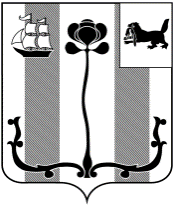 Российская ФедерацияИркутская область ДУМА ШЕЛЕХОВСКОГО МУНИЦИПАЛЬНОГО РАЙОНАР Е Ш Е Н И ЕО внесении изменений в Устав Шелеховского районаВ целях уточнения отдельных положений Устава Шелеховского района, в соответствии со ст. ст. 14, 15, 44 Федерального закона от 06.10.2003 № 131-ФЗ «Об общих принципах организации местного самоуправления в Российской Федерации», ст. 3 Закона Иркутской области от 05.07.2023 № 97-ОЗ «Об отдельных вопросах материального и социального обеспечения лиц, замещающих муниципальные должности в контрольно-счетных органах муниципальных образований Иркутской области», руководствуясь ст. ст. 24, 25, 65 Устава Шелеховского района,Д У М А Р Е Ш И Л А:Внести в Устав Шелеховского района следующие изменения:в статье 7:а) в части 1:пункт 8 признать утратившим силу;в пункте 22 слова «создание, развитие и обеспечение охраны лечебно-оздоровительных местностей и курортов местного значения на территории муниципального района, а также» исключить;дополнить пунктом 31.10 следующего содержания:«31.10) осуществление выявления объектов накопленного вреда окружающей среде и организация ликвидации такого вреда применительно к территориям, расположенным в границах земельных участков, находящихся в собственности муниципального района;»;б) в части 1.2:в пункте 6 слова «создание, развитие и обеспечение охраны лечебно-оздоровительных местностей и курортов местного значения на территории поселения, а также;» исключить; в пункте 13 слова «13. Принятие» заменить словами «13) принятие»;дополнить пунктами 14-17 следующего содержания:«14) участие в предупреждении и ликвидации последствий чрезвычайных ситуаций в границах поселения;15) принятие решений о создании, об упразднении лесничеств, создаваемых в их составе участковых лесничеств, расположенных на землях населенных пунктов поселения, установлении и изменении их границ, а также осуществление разработки и утверждения лесохозяйственных регламентов лесничеств, расположенных на землях населенных пунктов поселения;16) осуществление мероприятий по лесоустройству в отношении лесов, расположенных на землях населенных пунктов поселения;17) осуществление выявления объектов накопленного вреда окружающей среде и организация ликвидации такого вреда применительно к территориям, расположенным в границах земельных участков, находящихся в собственности поселения.»;в пункте 9 части 1 статьи 8 слова «федеральными законами» заменить словами «Федеральным законом от 06.10.2003 № 131-ФЗ «Об общих принципах организации местного самоуправления в Российской Федерации»;»;в пункте 27 части 3 статьи 24 слова «федеральными законами» заменить словами «Федеральным законом от 06.10.2003 № 131-ФЗ «Об общих принципах организации местного самоуправления в Российской Федерации»;»;статью 29 дополнить частью 5.3 следующего содержания:«5.3. Мэр района освобождается от ответственности за несоблюдение ограничений и запретов, требований о предотвращении или об урегулировании конфликта интересов и неисполнение обязанностей, установленных Федеральным законом от 06.10.2003 № 131-ФЗ «Об общих принципах организации местного самоуправления в Российской Федерации» и другими федеральными законами в целях противодействия коррупции, в случае, если несоблюдение таких ограничений, запретов и требований, а также неисполнение таких обязанностей признается следствием не зависящих от него обстоятельств в порядке, предусмотренном частями 3 - 6 статьи 13 Федерального закона от 25.12.2008 № 273-ФЗ «О противодействии коррупции».»;в пункте 2.17 части 2 статьи 30 слова «федеральными законами» заменить словами «Федеральным законом от 06.10.2003 № 131-ФЗ «Об общих принципах организации местного самоуправления в Российской Федерации».»;в части 3 статьи 39.1 слова «и полномочия» заменить словами «, полномочия и меры по материальному и социальному обеспечению»;в статье 63 слова «федеральными законами» заменить словами «Федеральным законом от 06.10.2003 № 131-ФЗ «Об общих принципах организации местного самоуправления в Российской Федерации».»;статью 8 Приложения 1 дополнить частью 5.3 следующего содержания:«5.3.Депутат Думы района освобождается от ответственности за несоблюдение ограничений и запретов, требований о предотвращении или об урегулировании конфликта интересов и неисполнение обязанностей, установленных Федеральным законом от 06.10.2003 № 131-ФЗ «Об общих принципах организации местного самоуправления в Российской Федерации» и другими федеральными законами в целях противодействия коррупции, в случае, если несоблюдение таких ограничений, запретов и требований, а также неисполнение таких обязанностей признается следствием не зависящих от него обстоятельств в порядке, предусмотренном частями 3 - 6 статьи 13 Федерального закона от 25.12.2008 № 273-ФЗ «О противодействии коррупции».».2. Настоящее решение вступает в силу после государственной регистрации в Управлении Министерства юстиции Российской Федерации по Иркутской области и официального опубликования в газете «Шелеховский вестник», за исключением положений абзаца третьего подпункта «а», абзаца второго подпункта «б» пункта 1 части 1 настоящего решения, которые вступают в силу с 01.09.2024.От 21.12.2023 № 48-рд_______ Принято на _5_ заседании Думы«21» декабря 2023 годаПредседатель Думы Шелеховского муниципального района                          Мэр Шелеховского    муниципального района________________А.Н. Солдатенко                 _________ М.Н. Модин